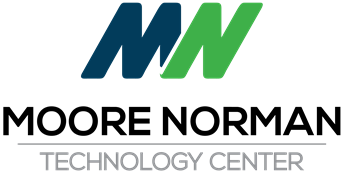 Regular Board MeetingJune 20, 2019 5:30 PMIT Building - Seminar Center
4701 12th Avenue NW
Norman, OK 73069 I. Pledge of Allegiance  II. Call to Order and the Recording of Members Present and Absent  III. Miscellaneous Public Comment IV. Recognition, Reports and Presentations IV.A. Review of Policy # 650 - Relationship with the Education Foundation - Karla Marshall IV.B. Conduct Public Hearing for the Purpose of Receiving Budgetary and Financial Input for Moore Norman Technology Center for FY 2019-2020 Budget V. Vote to Approve FY2019-2020 Budget as presented VI. Consent Agenda: VI.A. Minutes of Special Meeting May 8, 2019 VI.B. Minutes of Special Meeting May 13, 2019 VI.C. Minutes of Regular Board Meeting May 16, 2019 VI.D. Monthly Financial Reports (Treasurer/Activity Fund) VI.E. General Fund Encumbrance numbers 1903509-1903780VI.F. Approval of Activity Fund Sub-Accounts: Sources and Use for FY20 VI.G. Approve Fundraisers for FY20 Regular Board MeetingJune 20, 2019 5:30 PMIT Building - Seminar Center
4701 12th Avenue NW
Page 2 VI.H. Renew Legal Service Agreement with Rosenstein, Fist, & Ringold Attorneys at Law, for FY20 VI.I. Renew Agreement with Oklahoma Alliance for Manufacturing Excellence VI.J. Declare Items as Surplus Property and Authorize Sale of Said Items VI.K. Renew Relationship Agreements for MNTC Business Development Center Clients for FY20 as presented VI.K.1. Afendras Archeology VI.K.2. Agric Bioformatics VI.K.3. Galvanic Energy VI.K.4. Tel Library Partners and EDBooks VI.K.5. Simergent VI.L. Renew Affiliation Service Agreements for FY 2019-2020 VI.L.1. The American Heart Association, Inc. VI.L.2. Cerner Corporation VI.L.3. The Walgreens Co. VI.L.4. Board of Regents of the University of Oklahoma VI.L.5. Education To Go - Cengage Learning VI.M. Renew Current Marketing Agreements for FY20 VI.M.1. Rhonda Williston, dba Media One VI.M.2. Dotman Graphic Design, Inc. VI.M.3. Trifecta Communications VI.M.4. SportsTalk Network VI.M.5. Norman Transcript VI.M.6. FinalsiteVI.N. Renew Lease Agreement with Board of Regent of the University of Oklahoma for Office Suite at Three Partners Place VI.O. Renew Sublease Agreement with Cleveland County Public Facilities Authority for FY20 VI.P. Renew Oklahoma School Board Association Membership for FY20 in the amount of $4,100.00 Regular Board MeetingJune 20, 2019 5:30 PMIT Building - Seminar Center
4701 12th Avenue NW
Page 3VI.Q. Renew AVID Learning Software License Partnership Agreement for the Digital Video Production program FY20 VII. Consider and Vote to Approve Superintendent's Personnel Recommendations: VII.A. Acknowledge Letter of Resignation - Gregg Tune VII.B. Employment of Office Assistant - Records Management VII.C. Employment of Accounts Payable Specialist VII.D. Employment of Certified Teacher - Networking VII.E. Employment of Custodian VII.F. Employment of Customer Service Representative VII.G. Employment of Part-Time Employees - June 2019 VIII. Consider and Vote to Approve Bid Recommendation for Phase 3, Bid Package 1.N in the amount of $364,000.00 IX. Consider and Vote to Approve the Support Services Agreement with Moore Norman Technology Center Foundation for FY20 X. Consider and Vote to Designate the following Finance positions: X.A. Angela Gallagher - Activity Fund Custodian X.B. Katie Dowden - Assistant Activity Fund Custodian X.C. Stefanie Klein - Accounts Payable Specialist XI. Consider and Vote to Approve Memorandum  of Understanding with the Central Oklahoma Manufacturing Alliance (COMA) for FY20 XII. Consider and Vote to Approve the INSURICA Property and Liability Insurance Proposal for FY20 as presented XIII. Consider and Vote to Approve Amendment to SODEXO AgreementXIV. Consider and Vote to Approve Memorandum of Understanding with ODCTE to provide Written Exams for Persons Seeking Certifications or Licensure Regular Board MeetingJune 20, 2019 5:30 PMIT Building - Seminar Center
4701 12th Avenue NW
Page 4XV. Consider and Vote to Approve the FY 2019-2020 Health Program Student Handbooks XVI. Consider and Vote to Approve the Partnership Agreement with Assessment Technologies Institute, LLC (ATI) for the Practical Nursing Program NCLEX Exam XVII. Consider and Vote to Approve the Purchase of 57 Dell Precision Tower Computers for three (3) Networking Classrooms, from Dell, in the amount of $99,076.26 XVIII. Consider and Vote to Approve the Purchase of Dell Memory Upgrades for Servers located in the Networking program area in the amount of $22,744.80 XIX. Consider and Vote to Approve the Purchase of VEX Robotic Components for the five (5) off-site Pre-Engineering classrooms in the amount of $33,851.78 XX. Consider and Vote to Approve Agreement with PAIT Group to provide Consultation, Design, Implementation and Support Services related to Office 365 and Microsoft Technologies, in the amount of $54,831.00 XXI. Consider and Vote to Approve Agreement with True Digital Security, for Network Security Services  XXII. Consider and Vote to authorize the District to offer health and/or dental insurance and pay the individual premium for active Board of Education members. Such insurance shall be from those options which are available to employees of the District. This action shall become effective July 1, 2019, and shall be subject to provisions included in Oklahoma Statutes and regulations of the Employees Group Insurance Division.XXIII. New Business XXIV. Superintendent's Update: XXIV.A. OSSBA/CCOSA Conference - August 23, 24, 25, 2019, Cox Convention Center XXIV.B. Other: XXV. Adjourn 